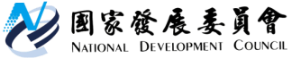 國家發展委員會 新聞稿發布日期：107年5月28日聯 絡 人：吳明蕙、利秀蘭聯絡電話：2316-5851、5852107年4月份景氣概況107年4月景氣對策信號綜合判斷分數為26分，較上月之23分，增加3分，燈號續呈綠燈，景氣領先、同時指標下跌，顯示當前國內經濟雖呈溫和擴張，惟成長力道有待加強。展望今年，IMF、IHS Markit均預測今年全球經濟成長率將創近7年最高，世界貿易量擴張速度亦可望連續兩年優於全球經濟成長，均有利維繫我國出口動能，惟美中貿易摩擦後續發展、金融市場波動加劇及地緣政治風險等不確定因素，仍須密切關注。內需方面，半導體領導廠商持續增加先進製程投資，加以政府積極改善投資環境，可望帶動民間投資擴增；受惠就業市場持續改善、企業調薪亦趨積極，可望挹注民間消費成長。根據各主要機構最新預測，今年國內經濟前景仍審慎樂觀，惟應密切注意全球經濟不確定因素。一、景氣對策信號（詳圖1、圖2）2018年4月較上月增加3分為26分，燈號續呈綠燈，9項構成項目中，工業生產指數由綠燈轉呈黃紅燈；製造業銷售量指數與批發、零售及餐飲業營業額均由黃藍燈轉呈綠燈，分數各增加1分，其餘6項燈號不變。個別構成項目說明如下：● 貨幣總計數M1B變動率：由上月5.3%增為5.6%，燈號續為黃藍燈。● 股價指數變動率：由上月11.3%減為10.1%，燈號續呈綠燈。● 工業生產指數變動率：由上月上修值6.3%增為8.6%，燈號由綠燈轉呈黃紅燈。● 非農業部門就業人數變動率：由上月0.97%減為0.72%，燈號續為黃藍燈。● 海關出口值變動率：由上月11.5%減為8.4%，燈號續呈綠燈。● 機械及電機設備進口值變動率：由上月2.1%增為3.4%，燈號仍為綠燈。● 製造業銷售量指數變動率：由上月上修值2.6%增為4.5%，燈號由黃藍燈轉呈綠燈。● 批發、零售及餐飲業營業額變動率：由上月上修值4.2%增為4.6%，燈號由黃藍燈轉呈綠燈。● 製造業營業氣候測驗點：由上月下修值100.0點減為98.3點，燈號續為綠燈。二、景氣指標(一)領先指標● 領先指標不含趨勢指數為100.15，較上月下降0.41%（詳表1、圖3）。● 7個構成項目經去除長期趨勢後，2項較上月上升，包括核發建照面積，以及實質貨幣總計數M1B；其餘5項則較上月下滑，分別為：外銷訂單指數、工業及服務業受僱員工淨進入率、製造業營業氣候測驗點、實質半導體設備進口值，以及股價指數。(二)同時指標● 同時指標不含趨勢指數為100.36，較上月下滑0.59%（詳表2、圖4）。●  7個構成項目經去除長期趨勢後，除非農業部門就業人數較上月上升，其餘6項均較上月下滑，分別為：實質機械及電機設備進口值、實質海關出口值、製造業銷售量指數、批發、零售及餐飲業營業額、工業生產指數，以及電力（企業）總用電量。(三)落後指標	● 落後指標不含趨勢指數為100.29，較上月下降0.03%（詳表3、圖5）。●  6個構成項目經去除長期趨勢後，3項較上月上升，分別為：製造業存貨率、全體貨幣機構放款與投資，以及金融業隔夜拆款利率；其餘3項則較上月下滑，包括：製造業單位產出勞動成本指數、工業及服務業受僱員工人數，以及失業率。下次發布日期為 107年6月27日（星期三）下午4時圖1  近1年景氣對策信號走勢圖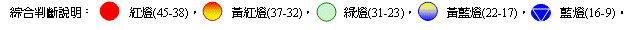 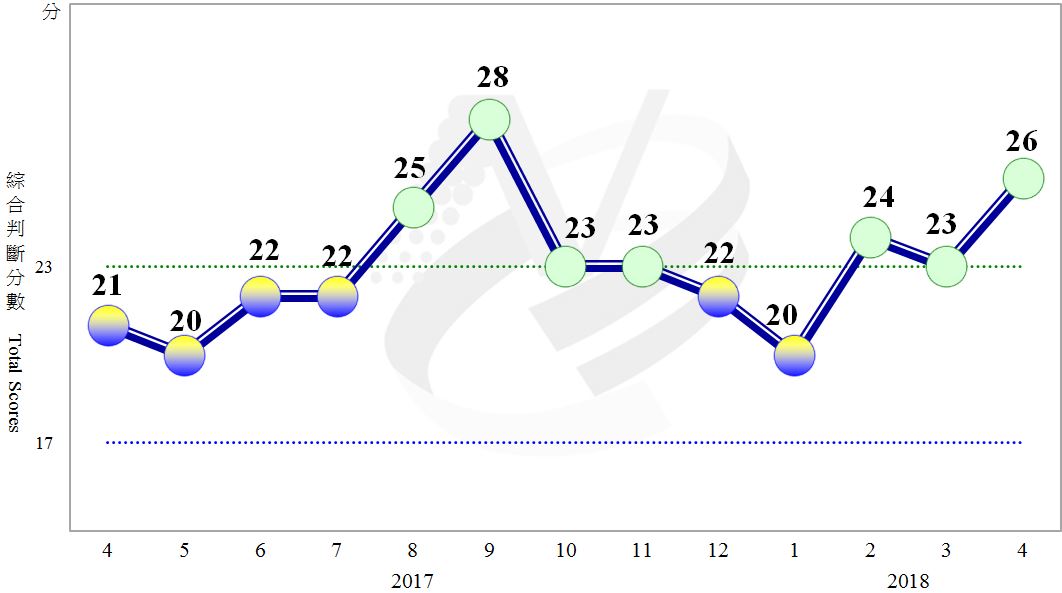 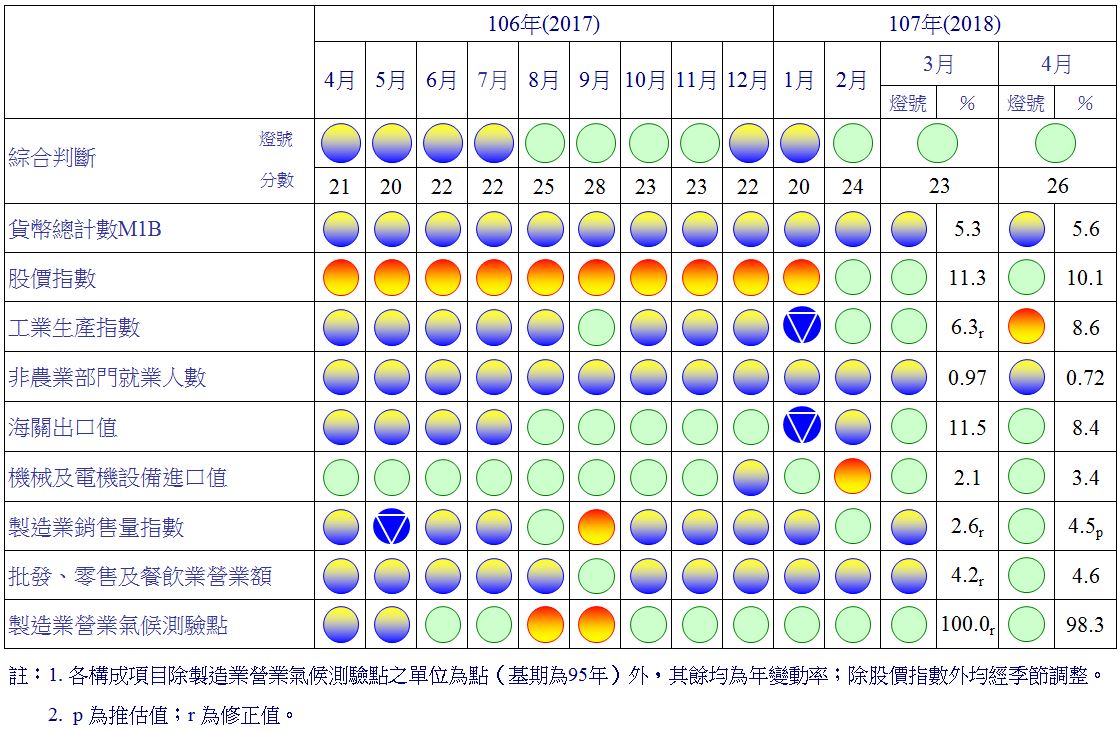 圖2  一年來景氣對策信號表1  景氣領先指標指數註：1.本表構成項目指數為經季節調整、剔除長期趨勢，並平滑化與標準化後之數值。以下表同。    2.淨進入率＝進入率—退出率。 3.核發建照面積僅包含住宿類（住宅）、商業類、辦公服務類、工業倉儲類4項建造執照統計資料。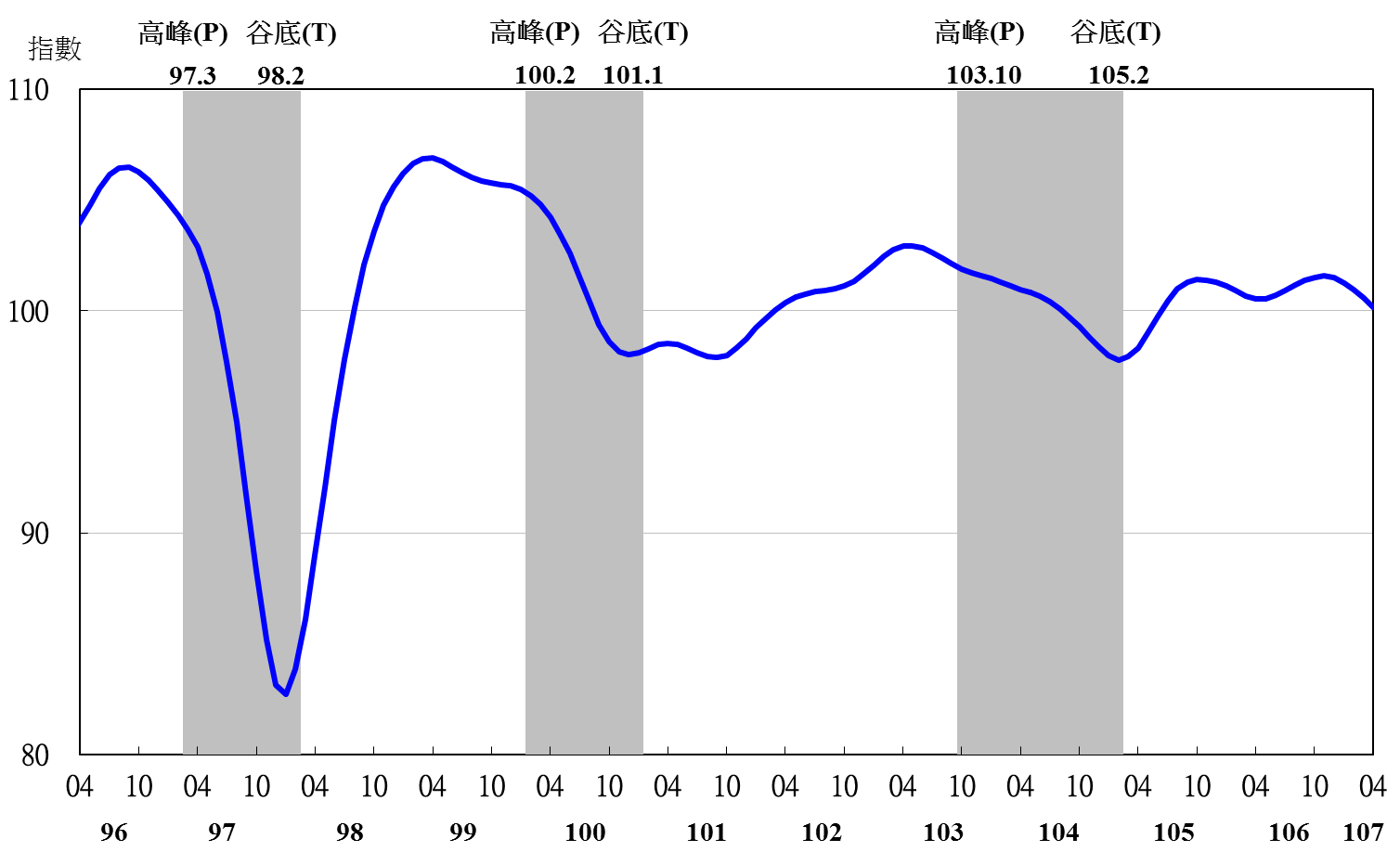 註：陰影區表景氣循環收縮期，以下圖同。圖3  領先指標不含趨勢指數走勢圖表2  景氣同時指標指數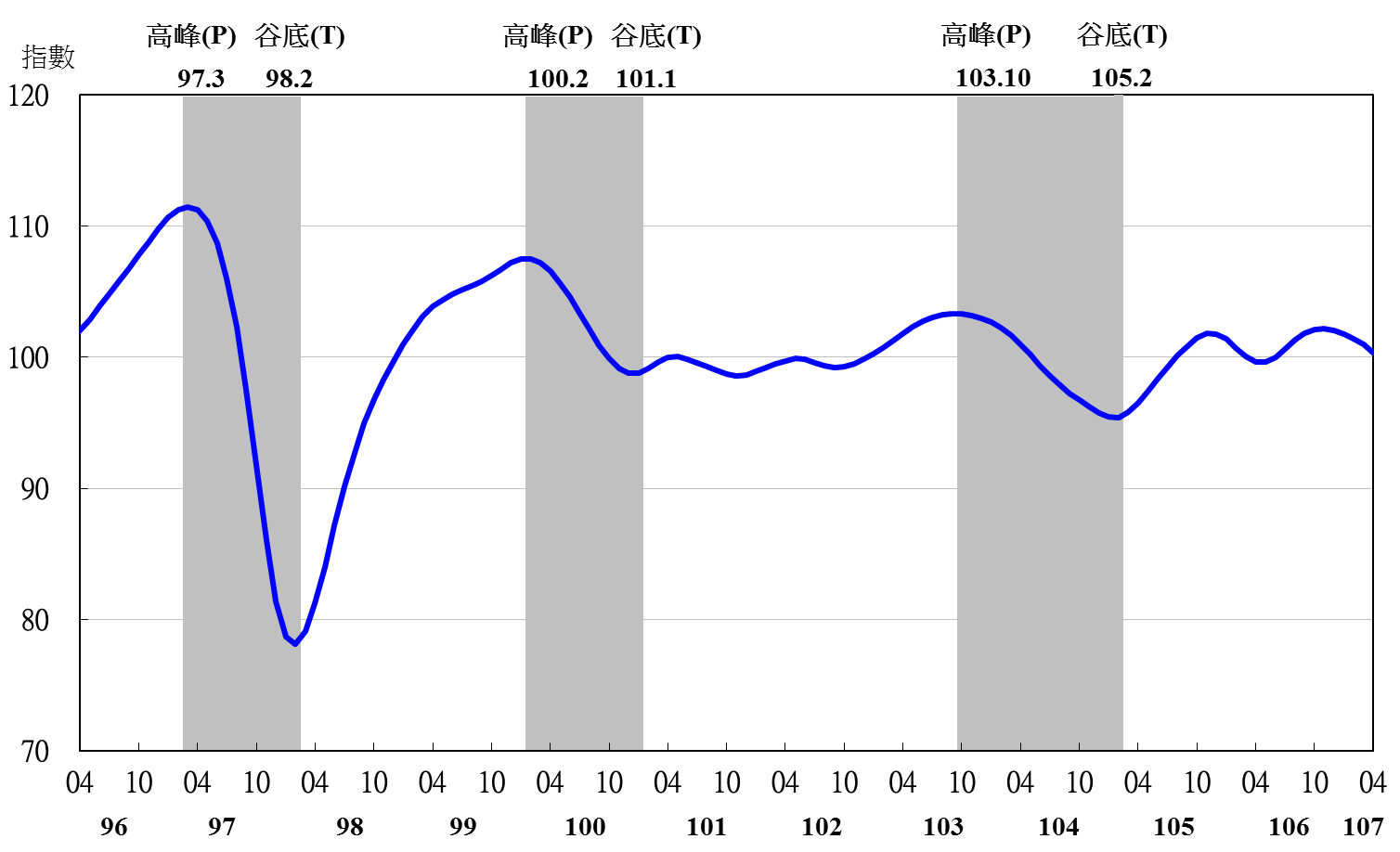 圖4  同時指標不含趨勢指數走勢圖表3  景氣落後指標指數註：工業及服務業經常性受僱員工人數自2017年7月起停止發布，故自當月起，以工業及服務業受僱員工人數替代。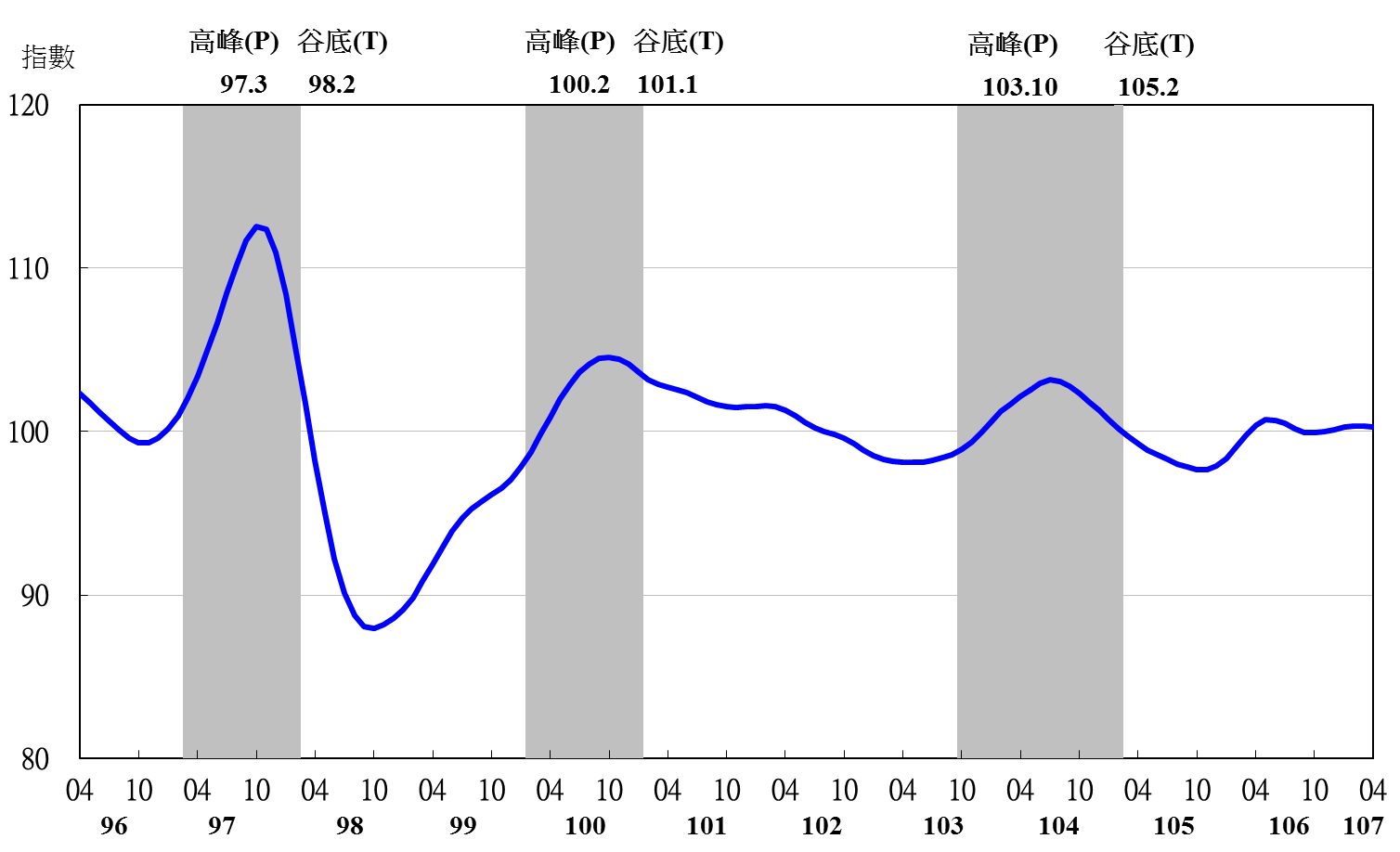 圖5  落後指標不含趨勢指數走勢圖項　　　　　目106年 (2017)106年 (2017)106年 (2017)107年 (2018)107年 (2018)107年 (2018)107年 (2018)項　　　　　目10月11月12月1月2月3月4月不含趨勢指數101.52101.58101.50101.28100.95100.57100.15　較上月變動 (%)0.160.05-0.08-0.22-0.32-0.38-0.41構成項目1外銷訂單指數 100.60100.56100.41100.1199.7399.3298.92實質貨幣總計數M1B99.8899.8199.7499.6999.66099.65899.663股價指數100.31100.30100.28100.25100.21100.17100.12工業及服務業受僱員工淨進入率2100.16100.12100.0599.9699.8599.7199.58核發建照面積3100.84101.01101.15101.27101.39101.49101.55實質半導體設備進口值99.2699.4099.5399.5999.6099.5599.47製造業營業氣候測驗點100.33100.28100.20100.10100.0199.9199.80項　　　　　　　目106年 (2017)106年 (2017)106年 (2017)107年 (2018)107年 (2018)107年 (2018)107年 (2018)107年 (2018)項　　　　　　　目10月11月12月1月2月3月4月不含趨勢指數102.12 102.19 102.07 101.78 101.43 100.95 100.36 　較上月變動 (%)0.25 0.08 -0.12 -0.28 -0.35 -0.47 -0.59 構成項目0000000工業生產指數100.38 100.44 100.47 100.44 100.38 100.31 100.21 電力(企業)總用電量100.54 100.50 100.43 100.34 100.34 100.31 100.22 製造業銷售量指數100.60 100.63 100.61 100.55 100.42 100.22 99.98 批發、零售及餐飲業營業額100.98 101.03 100.99 100.91 100.80 100.70 100.56 非農業部門就業人數99.97 99.98 99.99 100.00 100.02 100.04 100.05 實質海關出口值100.82 100.81 100.69 100.51 100.30 100.06 99.77 實質機械及電機設備進口值100.47 100.53 100.48 100.34 100.09 99.74 99.36 項　　　　　　　目106年 (2017)106年 (2017)106年 (2017)107年 (2018)107年 (2018)107年 (2018)107年 (2018)項　　　　　　　目10月11月12月1月2月3月4月不含趨勢指數99.92 99.99 100.11 100.27 100.34 100.32 100.29 　較上月變動 (%)-0.04 0.07 0.13 0.16 0.07 -0.01 -0.03 構成項目失業率100.18 100.19 100.20 100.19 100.18 100.16 100.15 工業及服務業受僱員工人數100.15 100.17 100.18 100.17 100.16 100.13 100.11 製造業單位產出勞動成本指數99.92 100.01 100.13 100.22 100.14 99.92 99.64 金融業隔夜拆款利率100.03 100.04 100.05 100.06 100.07 100.09 100.10 全體貨幣機構放款與投資100.04 100.03 100.01 100.01 100.04 100.09 100.15 製造業存貨率99.58 99.54 99.56 99.65 99.80 99.98 100.19 